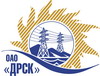 Открытое акционерное общество«Дальневосточная распределительная сетевая  компания»ПРОТОКОЛпроцедуры вскрытия конвертов с заявками участников ПРЕДМЕТ ЗАКУПКИ: Открытый запрос предложений на поставку продукции: «СИЗ головы, глаз, слуха» для нужд филиалов ОАО «ДРСК» «Амурские электрические сети», «Приморские электрические сети», «Хабаровские электрические сети», «Южно-Якутские электрические сети».Основание для проведения закупки:   ГКПЗ 2014 г. закупка 1583 раздел 5.2.Указание о проведении закупки от 11.04.2014 № 90Планируемая стоимость закупки в соответствии с ГКПЗ:  1 421 494,00 руб. без учета НДС;ПРИСУТСТВОВАЛИ: два члена постоянно действующей Закупочной комиссии 2-го уровня ВОПРОСЫ ЗАСЕДАНИЯ КОНКУРСНОЙ КОМИССИИ:В ходе проведения запроса предложений было получено 6 предложений, конверты с которыми были размещены в электронном виде на www.b2b-energo.ru.Вскрытие конвертов было осуществлено в электронном сейфе организатора запроса предложений на Торговой площадке Системы www.b2b-energo.ru автоматически.Дата и время начала процедуры вскрытия конвертов с предложениями участников: 15:00 29.04.2014 (было продлено на 4 ч., 18 мин., 29 cек., сделано 28 ставок)Место проведения процедуры вскрытия конвертов с предложениями участников:Торговая площадка Системы www.b2b-energo.ruВ конвертах обнаружены предложения следующих участников запроса предложений:РЕШИЛИ:Утвердить протокол заседания Закупочной комиссии по вскрытию поступивших на закрытый запрос цен конвертов.Ответственный секретарь Закупочной комиссии 2 уровня ОАО «ДРСК»	О.А. МоторинаТехнический секретарь Закупочной комиссии 2 уровня ОАО «ДРСК»	Т.А. Игнатова№ 295/МЭ-Вг. Благовещенск29 апреля 2014 г.№Наименование участника и его адресПредмет и общая цена заявки на участие в запросе предложений1ООО "Алгоритм Безопасности" (109544, г. Москва, ул. Библиотечная, д. 23)Предложение: подано 28.04.2014 в 12:48
Цена: 830 006,92 руб. (цена без НДС)2ЗАО "Восток-Сервис-Амур" (680030, Хабаровский край, г. Хабаровск, ул. Гамарника, 45, оф. 13)Предложение: подано 28.04.2014 в 12:39
Цена: 834 561,88 руб. (цена без НДС)3ООО "Техноавиа-Хабаровск" (680014, г.Хабаровск, Восточное шоссе. 14б)Предложение: подано 28.04.2014 в 08:43
Цена: 909 766,52 руб. (цена без НДС)4ООО "Энергокомплект" (398516, Липецкая область, г. Липецк, Липецкий район, Косыревка, ул. Советская, 118)Предложение: подано 25.04.2014 в 17:03
Цена: 1 008 521,95 руб. (цена без НДС)5ООО "ТД Лига Спецодежды" (109431, г. Москва, ул. Привольная, д. 70)Предложение: подано 25.04.2014 в 12:15
Цена: 1 084 745,00 руб. (цена без НДС)6ООО "Электроприбор" (350039, Россия, Краснодарский край, г. Краснодар, ул. им. Калинина, дом № 1/25)Предложение: подано 25.04.2014 в 14:52
Цена: 1 237 731,48 руб. (цена без НДС)